ПРОЕКТ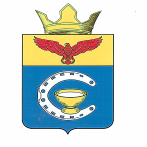 ВОЛГОГРАДСКАЯ ОБЛАСТЬПАЛЛАСОВСКИЙ МУНИЦИПАЛЬНЫЙ РАЙОН
 АДМИНИСТРАЦИЯ САВИНСКОГО  СЕЛЬСКОГО ПОСЕЛЕНИЯП О С Т А Н О В Л Е Н И Е«_» ________ 2022 года	                     с.Савинка	                                             №_«О внесении изменений и дополнений в Постановление № 126 от «01» декабря 2021 года«Об утверждении Административного регламентапредоставления муниципальной услуги«Предоставление земельных участков, находящихся в муниципальной собственности Савинского сельского поселения, в аренду гражданам для индивидуального жилищного строительства, ведения личного подсобного хозяйства в границах населенного пункта, садоводства, гражданам и крестьянским (фермерским) хозяйствам для осуществления крестьянским (фермерским) хозяйством его деятельности»С целью приведения законодательства Савинского сельского поселения в соответствие с действующим законодательством, руководствуясь статьей 7 Федерального закона от 06 октября 2003 года № 131-ФЗ «Об общих принципах организации местного самоуправления в Российской Федерации», администрация Савинского сельского поселенияПОСТАНОВЛЯЕТ:1.Внести изменения и дополнения в постановление администрации Савинского сельского поселения №  126 от «01» декабря 2021 года «Об утверждении Административного регламента предоставления муниципальной услуги «Предоставление земельных участков, находящихся в муниципальной собственности Савинского сельского поселения, в аренду гражданам для индивидуального жилищного строительства, ведения личного подсобного хозяйства в границах населенного пункта, садоводства, гражданам и крестьянским (фермерским) хозяйствам для осуществления крестьянским (фермерским) хозяйством его деятельности»  (далее-постановление).1.1. Абзац 4 пункта 1.3.2. Регламента изложить в следующей редакции:«в сети Интернет на официальном сайте администрации Савинского сельского поселения (http:// савинское-сп.рф /), на Едином портале государственных и муниципальных услуг (функций), являющемся федеральной государственной информационной системой, обеспечивающей предоставление государственных и муниципальных услуг в электронной форме (далее – Единый портал государственных и муниципальных услуг) (www.gosuslugi.ru), (далее – информационная система).».1.2. Абзац 18 пункта 2.5. Регламента «постановление Администрации Волгоградской области от 09.11.2015 № 664-п «О государственной информационной системе «Портал государственных и муниципальных услуг (функций) Волгоградской области» (Официальный интернет-портал правовой информации http://www.pravo.gov.ru, 13.11.2015, «Волгоградская правда», № 175, 17.11.2015);» исключить.1.3. В абзаце 5 пункта 2.15.4. Регламента слова «, на Региональном портале государственных и муниципальных услуг (http://uslugi.volganet.ru)» исключить.1.4. В абзацах 2,3,4 пункта 5.2. Регламента слова «либо Регионального портала государственных и муниципальных услуг» исключить.2.Контроль за исполнением настоящего постановления оставляю за собой.3.Настоящее постановление вступает в силу со дня его официального опубликования (обнародования).Глава Савинского сельского поселения                                                                  А.И.КоневРег. №_/2022г.